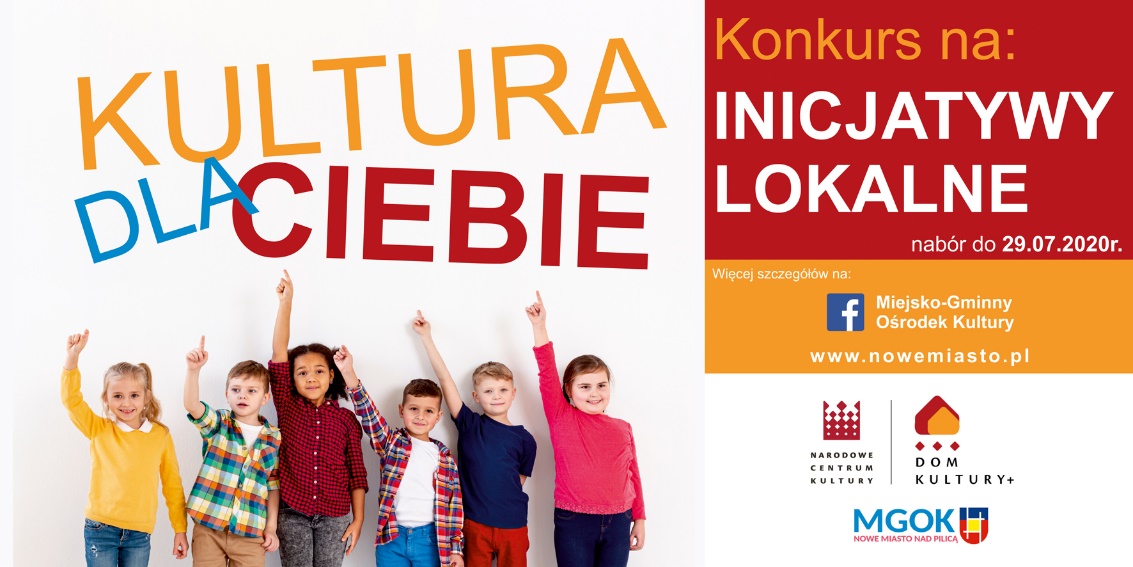 Niniejszym oświadczam, że:-	zapoznałam/em się z treścią regulaminu, oraz że informacje podane przeze mnie we wniosku są prawdziwe,-	wniosek nie ma charakteru komercyjnego,-	w kosztorysie przedstawiono wyłącznie wydatki konieczne do zrealizowania projektu.-	Wyrażam zgodę na przetwarzanie moich danych osobowych do celów związanych z realizacją projektu zgodnie z treścią ustawy z dnia 29.08.1997r. o Ochronie Danych Osobowych (Dz. U. nr 133, , poz. 883). Administratorem danych jest Miejsko- Gminny Ośrodek Kultury w Nowym Mieście nad Pilicą. ……………………………………………………………………                ……………………………………………………………………..( podpisy wnioskodawców) ……………………………………………………………………             ……………………………………………………………………..( podpisy wnioskodawców) …………………………………………………………………               ……………………………………………………………………..( podpisy wnioskodawców)Wypełniony i podpisany wniosek należy złożyć do 29.07.2020r osobiście w Miejsko- Gminnym Ośrodku Kultury, ul. Tomaszowska 5, 26-420 Nowe Miasto, e-mailowo na adres mgok@nowemiasto.pl lub  wysłać pocztą ( decyduje data wpływu do instytucji) Jeżeli masz kłopot z wypełnieniem wniosku, nie wiesz, co wpisać, skontaktuj się z nami! Koordynator projektu: Jacek Zakrzewski tel. 517 192 889. Chętnie pomożemy oraz wspólnie popracujemy nad Twoim pomysłem.TYTUŁ INICJATYWY( nazwa zadania/hasło wydarzenia)POMYSŁODAWCA /WNIOSKODAWCAIMIĘ I NAZWISKO LIDERA Osoba dorosła dla grup nieformalnychMIEJSCE ZAMIESZKANIA /ADRES DO KORESPONDENCJI TELEFONADERS EMAILGRUPA /ZESPÓŁ(wypełnij to pole, jeżeli jesteśczłonkiem jakiegoś zespołu, z którym chcesz wspólnie zrobić projekt)OPIS PROJEKTU( przedstaw założenia projektu)CELE PROJEKTU( możesz wymienić je w punktach lub napisać kilka zdań o tym, dlaczego chcesz zrobić swój projekt, czemu ma on służyć, na jakie potrzeby społeczności odpowiada)TREŚĆ PROJEKTU( czyli po prostu rodzaj streszczenia, charakterystyki twojego projektu: Jakie planujesz działania? Na czym będzie polegać ? Kto będzie zaangażowany w realizację działań? W jakim terminie chcesz zrealizować projekt? Czy będzie to wydarzenie jednorazowe, czy cykl wydarzeń / spotkań /warsztatów? Jak wyobrażasz sobie promocję projektu?KOSZTORYS PROJEKTU( wypisz w punktach, na co będą potrzebne pieniądze- podaj szacunkową wysokość wydatków)KOSZTORYS PROJEKTU( wypisz w punktach, na co będą potrzebne pieniądze- podaj szacunkową wysokość wydatków)KOSZTORYS PROJEKTU( wypisz w punktach, na co będą potrzebne pieniądze- podaj szacunkową wysokość wydatków)KOSZTORYS PROJEKTU( wypisz w punktach, na co będą potrzebne pieniądze- podaj szacunkową wysokość wydatków)KOSZTORYS PROJEKTU( wypisz w punktach, na co będą potrzebne pieniądze- podaj szacunkową wysokość wydatków)Nazwa wydatkuJednostka miary(szt., godz. kpl.itp.)IlośćCena jednostkowaWartość łącznieSuma Suma Suma Suma 